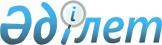 О районном бюджете на 2014 – 2016 годы
					
			Утративший силу
			
			
		
					Решение Махамбетского районного маслихата Атырауской области от 23 декабря 2013 года № 144. Зарегистрировано Департаментом юстиции Атырауской области 13 января 2014 года № 2834. Утратило силу решением Махамбетского районного маслихата Атырауской области от 26 февраля 2015 года № 262      Сноска. Утратило силу решением Махамбетского районного маслихата Атырауской области от 26.02.2015 № 262.

      Примечание РЦПИ.

      В тексте документа сохранена пунктуация и орфография оригинала.

      В соответствии с пунктом 2 статьи 9 Бюджетного кодекса Республики Казахстан от 4 декабря 2008 года, статьей 6 Закона Республики Казахстан от 23 января 2001 года "О местном государственном управлении и самоуправлении в Республике Казахстан", рассмотрев предложенный акиматом района районный бюджет на 2014-2016 годы Махамбетского района, районный маслихат РЕШИЛ:

      1. Утвердить районный бюджет на 2014-2016 годы согласно приложениям 1, 2 и 3 соответственно, в том числе на 2014 год в следующих объемах:

      1) доходы - 5 876 856 тысяча тенге, в том числе:

      налоговые поступления - 1 454 791 тысяча тенге;

      неналоговые поступления - 11 127 тысяча тенге;

      поступления от продажи основного капитала - 17 895 тысяча тенге;

      поступления трансфертов - 4 393 043 тысяча тенге;

      2) затраты - 5 886 768 тысяча тенге;

      3) чистое бюджетное кредитование – 13 890 тысяча тенге, в том числе:

      бюджетные кредиты - 13 890 тысяча тенге;

      погашение бюджетных кредитов - 0 тысяч тенге;

      4) сальдо по операциям с финансовыми активами – 31 700 тысяч тенге, в том числе:

      приобретение финансовых активов - 31 700 тысяч тенге;

      поступления от продажи финансовых активов государства – 0 тысяч тенге;

      5) дефицит (профицит) бюджета - -55 502 тысяч тенге;

      6) финансирование дефицита (использование профицита) бюджета – 55 502 тысяча тенге, в том числе:

      поступление займов - 13 890 тысяча тенге;

      погашение займов - 0 тысяч тенге;

      используемые остатки бюджетных средств - 41 612 тысяч тенге.

      Сноска. Пункт 1 с изменениями, внесенными решениями Махамбетского районного маслихата Атырауской области от 12.02.2014 № 168; от 16.04.2014 № 196; от 25.07.2014 № 215; от 24.10.2014 № 232(вводится в действие с 01.01.2014).

      2. Учесть, что в районном бюджете на 2014 год предусмотрены целевые трансферты из областного бюджета, в сумме – 3 439 930 тысяча тенге, в том числе:

      16 388 тысяча тенге – на оснащение учебным оборудованием кабинетов физики, химии, биологии в государственных учреждениях основного среднего и общего среднего образования;

      125 691 тысяча тенге – на реализацию государственного образовательного заказа в дошкольных организациях образования;

      21 560 тысяча тенге – на повышение оплаты труда учителям, прошедшим повышение квалификации по трехуровневой системе;

      72 256 тысяча тенге – на обеспечение горячим питанием учащихся детей из малообеспеченных семей и детей с 1 по 4 классы;

      73 011 тысяча тенге – на развитие сельских населенных пунктов в рамках программы "Дорожной карты занятости 2020", в том числе на ремонт объектов жилищно-коммунального хозяйства, инженерно-транспортной инфраструктуры, социально-культурных объектов и благоустройство населенных пунктов;

      706 тысяча тенге – на реализацию Плана мероприятий по обеспечению прав и улучшению качества жизни инвалидов;

      128 740 тысяча тенге – на проектирование, строительство и (или) приобретение жилья;

      826 249 тысяча тенге – на развитие системы водоснабжения и водоотведения в населенных пунктах;

      1 790 тысяч тенге - на увеличение заработной платы административных государственных служащих корпуса "А";

      400 тысяч тенге - на приобретение полиграфической продукции для проведение семинара в связи с 20 летием маслихатов Республики Казахстан;

      7 235 тысяч тенге - на приобретение и содержание программного продукта бюджетного учета;

      1 887 775 тысяч тенге – на капитальный ремонт улиц населенных пунктов и автомобильных дорог районного значения;

      74 330 тысяч тенге – на развитие объектов благоустройства населенных пунктов;

      500 тысяч тенге – на выплату государственной адресной социальной помощи;

      321 тысяча тенге – на выплату государственных пособий на детей до 18 лет;

      83 868 тысяча тенге – на выплату ежемесячной надбавки за особые условия труда к должностным окладам работников государственных учреждений, не являющихся государственными служащими, а также работников государственных предприятий, финансируемые из местного бюджета;

      25 000 тысяча тенге – на приобретение специальной техники для жилищно-коммунального хозяйства;

      5 930 тысяча тенге – на установку пожарной сигнализации в учреждениях образования;

      2 182 тысяча тенге – на фонд оплаты труда медицинских работников и затраты на оказание консультативно-диагностических услуг гражданам в период прохождения призывной комиссии;

      26 353 тысяча тенге – на строительство административного здания аппарата акима Алмалинского сельского округа;

      15 956 тысяча тенге – на приобретение и доставку учебников, учебно-методических комплексов для общеобразовательных организаций образования;

      8 889 тысяча тенге – на подготовку к зимнему периоду;

      18 800 тысяча тенге – на текущий и капитальный ремонт памятников участникам Великой Отечественной Войны к празднованию 70-летия Победы;

      1 137 тысяча тенге – на возмещение коммунальных расходов ветеранам Великой Отечественной Войны;

      3 600 тысяча тенге – на разработку проектно-сметной документации строительство 2-х шлюзов для водоотводного канала;

      8 290 тысяча тенге - на материально-техническое оснащение организаций образования;

      2 973 тысяча тенге - на установку пожарной сигнализации в организациях культуры;

      15 956 тысяча тенге – на приобретение и доставку учебников, учебно-методических комплексов для общеобразовательных организаций образования.

      Сноска. Пункт 2 с изменениями, внесенными решениями Махамбетского районного маслихата Атырауской области от 12.02.2014 № 168; от 16.04.2014 № 196; от 25.07.2014 № 215; от 24.10.2014 № 232(вводится в действие с 01.01.2014).

      3. Учесть, что в районном бюджете на 2014 год предусмотрены бюджетные кредиты из областного бюджета для социальной поддержки специалистов в размере 13 890 тысячи тенге.

      4. Учесть, что в районном бюджете на 2014 год предусмотрены субвенций из областного бюджета, в сумме – 953 113 тысяча тенге.

      5. Утвердить в составе районного бюджета на 2014 год размер финансирования бюджетных программ аппаратов акимов сельских округов, согласно приложению 4.

      6. Утвердить резерв местного районного исполнительного органа на 2014 год в размере – 5 908 тысяча тенге.

      Сноска. Пункт 6 с изменениями, внесенными решениями Махамбетского районного маслихата Атырауской области от 25.07.2014 № 215; от 24.10.2014 № 232 (вводится в действие с 01.01.2014).

      7. Утвердить с учетом установленных бюджетных программ решением областного маслихата перечень районных бюджетных программ, не подлежащих секвестру в процессе исполнения районного бюджета на 2014 год, согласно приложению 5.

      8. Контроль за исполнением настоящего решения возложить на председателя постоянную комиссию районного маслихата по вопросам экономики и бюджета (Ш. Торбаева).

      9. Настоящее решение вводится в действие с 1 января 2014 года.

 Бюджет района на 2014 год      Сноска. Приложение 1 в редакции решения Махамбетского районного маслихата Атырауской области от 24.10.2014 № 232 (вводится в действие с 01.01.2014).

 Бюджет района на 2015 год      Сноска. Приложение 2 в редакции решения Махамбетского районного маслихата Атырауской области от 12.02.2014 № 168 (вводится в действие с 01.01.2014).

 Бюджет района на 2016 год      Сноска. Приложение 3 в редакции решения Махамбетского районного маслихата Атырауской области от 12.02.2014 № 168 (вводится в действие с 01.01.2014).

 Размер финансирования бюджетных программ аппаратов акимов сельских округов      Сноска. Приложение 4 в редакции решения Махамбетского районного маслихата Атырауской области от 24.10.2014 № 232 (вводится в действие с 01.01.2014).

      (тыс.тенге)

      продолжение таблицы

 Перечень бюджетных программ, не подлежащие секвестрированию в процессе исполнения районного бюджета на 2014 год
					© 2012. РГП на ПХВ «Институт законодательства и правовой информации Республики Казахстан» Министерства юстиции Республики Казахстан
				Председатель очередной 17-сессии

районного маслихата

М. Бисенова

Секретарь районного маслихата

А. Курманбаев

Приложение 1 к решению № 144 очередной 17-сессии Махамбетского районного маслихата от 23 декабря 2013 годаКатегория

Категория

Категория

Категория

Сумма тыс.тенге

Класс

Класс

Класс

Сумма тыс.тенге

Подкласс

Подкласс

Сумма тыс.тенге

Наименование

І. Доходы

5876856

1

Налоговые поступления

1454791

01

Подоходный налог

311745

2

Индивидуальный подоходный налог

311745

03

Социальный налог

119996

1

Социальный налог

119996

04

Hалоги на собственность

1011289

1

Hалоги на имущество

963313

3

Земельный налог

13077

4

Hалог на транспортные средства

34620

5

Единый земельный налог

279

05

Внутренние налоги на товары, работы и услуги

9267

2

Акцизы

1567

3

Поступления за использование природных и других ресурсов

1772

4

Сборы за ведение предпринимательской и профессиональной деятельности

5818

5

Налог на игорный бизнес

110

07

Прочие налоги

8

1

Прочие налоги

8

08

Обязательные платежи, взимаемые за совершение юридически значимых действий и (или) выдачу документов уполномоченными на то государственными органами или должностными лицами

2486

1

Государственная пошлина

2486

2

Неналоговые поступления

11127

01

Доходы от государственной собственности

3036

1

Поступления части чистого дохода государственных предприятий

15

5

Доходы от аренды имущества, находящегося в государственной собственности

3021

9

Прочие доходы от государственной собственности

02

Поступления от реализации товаров (работ, услуг) государственными учреждениями, финансируемыми из государственного бюджета

26

1

Поступления от реализации товаров (работ, услуг) государственными учреждениями, финансируемыми из государственного бюджета

26

03

Поступления денег от проведения государственных закупок, организуемых государственными учреждениями, финансируемыми из государственного бюджета

5751

1

Поступления денег от проведения государственных закупок, организуемых государственными учреждениями, финансируемыми из государственного бюджета

5751

04

Штрафы, пени, санкции, взыскания, налагаемые государственными учреждениями, финансируемыми из государственного бюджета, а также содержащимися и финансируемыми из бюджета (сметы расходов) Национального Банка Республики Казахстан

408

1

Штрафы, пени, санкции, взыскания, налагаемые государственными учреждениями, финансируемыми из государственного бюджета, а также содержащимися и финансируемыми из бюджета (сметы расходов) Национального Банка Республики Казахстан, за исключением поступлений от организаций нефтяного сектора

408

06

Прочие неналоговые поступления

1906

1

Прочие неналоговые поступления

1906

3

Поступления от продажи основного капитала

17895

01

Продажа государственного имущества, закрепленного за государственными учреждениями

2498

1

Продажа государственного имущества, закрепленного за государственными учреждениями

2498

03

Продажа земли и нематериальных активов

15397

1

Продажа земли

15397

4

Поступления трансфертов

4393043

02

Трансферты из вышестоящих органов государственного управления

4393043

2

Трансферты из областного бюджета

4393043

Функциональная группа

Функциональная группа

Функциональная группа

Функциональная группа

Сумма тыс.тенге

Администратор

Администратор

Администратор

Сумма тыс.тенге

Программа

Программа

Сумма тыс.тенге

Наименование

II. Затраты

5886768

01

Государственные услуги общего характера

296047

112

Аппарат маслихата района (города областного значения)

15230

001

Услуги по обеспечению деятельности маслихата района (города областного значения)

15230

003

Капитальные расходы государственного органа

122

Аппарат акима района (города областного значения)

65692

001

Услуги по обеспечению деятельности акима района (города областного значения)

57657

003

Капитальные расходы государственного органа

8035

123

Аппарат акима района в городе, города районного значения, поселка, села, сельского округа

163953

001

Услуги по обеспечению деятельности акима района в городе, города районного значения, поселка, села, сельского округа

147257

022

Капитальные расходы государственного органа

4760

032

Капитальные расходы подведомственных государственных учреждений и организаций

11936

459

Отдел экономики и финансов района (города областного значения)

24819

003

Проведение оценки имущества в целях налогообложения

266

010

Приватизация, управление коммунальным имуществом, постприватизационная деятельность и регулирование споров, связанных с этим

395

011

Учет, хранение, оценка и реализация имущества, поступившего в коммунальную собственность

028

Приобретение имущества в коммунальную собственность

001

Услуги по реализации государственной политики в области формирования и развития экономической политики, государственного планирования, исполнения бюджета и управления коммунальной собственностью района (города областного значения)

24034

002

Создание информационных систем

015

Капитальные расходы государственного органа

124

472

Отдел строительства, архитектуры и градостроительства района (города областного значения)

26353

040

Развитие объектов государственного органа

26353

02

Оборона

4665

122

Аппарат акима района (города областного значения)

4665

005

Мероприятия в рамках исполнения всеобщей воинской обязанности

4665

122

Аппарат акима района (города областного значения)

006

Предупреждение и ликвидация чрезвычайных ситуаций масштаба района (города областного значения)

03

Общественный порядок, безопасность, правовая, судебная, уголовно-исполнительная деятельность

2324

472

Отдел строительства, архитектуры и градостроительства района (города областного значения)

066

Строительство объектов общественного порядка и безопасности

458

Отдел жилищно-коммунального хозяйства, пассажирского транспорта и автомобильных дорог района (города областного значения)

2324

021

Обеспечение безопасности дорожного движения в населенных пунктах

2324

04

Образование

1928697

123

Аппарат акима района в городе, города районного значения, поселка, села, сельского округа

406900

004

Обеспечение деятельности организаций дошкольного воспитания и обучения

309197

041

Реализация государственного образовательного заказа в дошкольных организациях образования

97703

464

Отдел образования района (города областного значения)

27988

040

Реализация государственного образовательного заказа в дошкольных организациях образования

27988

123

Аппарат акима района в городе, города районного значения, поселка, села, сельского округа

260

005

Организация бесплатного подвоза учащихся до школы и обратно в сельской местности

260

464

Отдел образования района (города областного значения)

1493549

003

Общеобразовательное обучение

1363686

006

Дополнительное образование для детей

34256

001

Услуги по реализации государственной политики на местном уровне в области образования

9750

002

Создание информационных систем

004

Информатизация системы образования в государственных учреждениях образования района (города областного значения)

1944

005

Приобретение и доставка учебников, учебно-методических комплексов для государственных учреждений образования района (города областного значения)

33191

007

Проведение школьных олимпиад, внешкольных мероприятий и конкурсов районного (городского) масштаба

1151

012

Капитальные расходы государственного органа

678

015

Ежемесячная выплата денежных средств опекунам (попечителям) на содержание ребенка-сироты (детей-сирот), и ребенка (детей), оставшегося без попечения родителей

7968

019

Присуждение грантов государственным учреждениям образования района (города областного значения) за высокие показатели работы

020

Обеспечение оборудованием, программным обеспечением детей-инвалидов, обучающихся на дому

067

Капитальные расходы подведомственных государственных учреждений и организаций

40925

472

Отдел строительства, архитектуры и градостроительства района (города областного значения)

037

Строительство и реконструкция объектов образования

05

Здравоохранение

123

Аппарат акима района в городе, города районного значения, поселка, села, сельского округа

002

Организация в экстренных случаях доставки тяжелобольных людей до ближайшей организации здравоохранения, оказывающей врачебную помощь

06

Социальная помощь и социальное обеспечение

125557

123

Аппарат акима района в городе, города районного значения, поселка, села, сельского округа

22933

003

Оказание cоциальной помощи нуждающимся гражданам на дому

22933

451

Отдел занятости и социальных программ района (города областного значения)

101742

002

Программа занятости

29367

004

Оказание социальной помощи на приобретение топлива специалистам здравоохранения, образования, социального обеспечения, культуры, спорта и ветеринарии в сельской местности в соответствии с законодательством Республики Казахстан

5550

005

Государственная адресная социальная помощь

1222

006

Оказание жилищной помощи

30

007

Социальная помощь отдельным категориям нуждающихся граждан по решениям местных представительных органов

14190

010

Материальное обеспечение детей-инвалидов, воспитывающихся и обучающихся на дому

793

016

Государственные пособия на детей до 18 лет

22017

017

Обеспечение нуждающихся инвалидов обязательными гигиеническими средствами и предоставление услуг специалистами жестового языка, индивидуальными помощниками в соответствии с индивидуальной программой реабилитации инвалида

9051

023

Обеспечение деятельности центров занятости населения

230

001

Услуги по реализации государственной политики на местном уровне в области обеспечения занятости и реализации социальных программ для населения

18943

011

Оплата услуг по зачислению, выплате и доставке пособий и других социальных выплат

303

021

Капитальные расходы государственного органа

46

458

Отдел жилищно-коммунального хозяйства, пассажирского транспорта и автомобильных дорог района (города областного значения)

882

050

Реализация Плана мероприятий по обеспечению прав и улучшению качества жизни инвалидов

882

07

Жилищно-коммунальное хозяйство

1288061

123

Аппарат акима района в городе, города районного значения, поселка, села, сельского округа

11205

007

Организация сохранения государственного жилищного фонда города районного значения, поселка, села, сельского округа

2079

027

Ремонт и благоустройство объектов в рамках развития городов и сельских населенных пунктов по Дорожной карте занятости 2020

9126

455

Отдел культуры и развития языков района (города областного значения)

024

Ремонт объектов в рамках развития городов и сельских населенных пунктов по Дорожной карте занятости 2020

458

Отдел жилищно-коммунального хозяйства, пассажирского транспорта и автомобильных дорог района (города областного значения)

54325

004

Обеспечение жильем отдельных категорий граждан

2500

005

Снос аварийного и ветхого жилья

031

Изготовление технических паспортов на объекты кондоминиумов

041

Ремонт и благоустройство объектов в рамках развития городов и сельских населенных пунктов по Дорожной карте занятости 2020

51825

464

Отдел образования района (города областного значения)

12060

026

Ремонт объектов в рамках развития городов и сельских населенных пунктов по Дорожной карте занятости 2020

12060

472

Отдел строительства, архитектуры и градостроительства района (города областного значения)

128740

003

Проектирование, строительство и (или) приобретение жилья коммунального жилищного фонда

128740

004

Проектирование, развитие, обустройство и (или) приобретение инженерно-коммуникационной инфраструктуры

072

Строительство и (или) приобретение служебного жилища и развитие и (или) приобретение инженерно-коммуникационной инфраструктуры и строительство, приобретение, достройка общежитий для молодежи в рамках Дорожной карты занятости 2020

074

Развитие и/или сооружение недостающей инженерно-коммуникационной инфраструктуры в рамках второго направления Дорожной карты занятости 2020

123

Аппарат акима района в городе, города районного значения, поселка, села, сельского округа

927

014

Организация водоснабжения населенных пунктов

927

458

Отдел жилищно-коммунального хозяйства, пассажирского транспорта и автомобильных дорог района (города областного значения)

44075

012

Функционирование системы водоснабжения и водоотведения

39666

026

Организация эксплуатации тепловых сетей, находящихся в коммунальной собственности районов (городов областного значения)

4409

027

Организация эксплуатации сетей газификации, находящихся в коммунальной собственности районов (городов областного значения)

028

Развитие коммунального хозяйства

029

Развитие системы водоснабжения и водоотведения

472

Отдел строительства, архитектуры и градостроительства района (города областного значения)

848615

005

Развитие коммунального хозяйства

18766

006

Развитие системы водоснабжения и водоотведения

3600

058

Развитие системы водоснабжения и водоотведения в сельских населенных пунктах

826249

123

Аппарат акима района в городе, города районного значения, поселка, села, сельского округа

84097

008

Освещение улиц населенных пунктов

20051

009

Обеспечение санитарии населенных пунктов

31000

010

Содержание мест захоронений и погребение безродных

590

011

Благоустройство и озеленение населенных пунктов

32456

472

Отдел строительства, архитектуры и градостроительства района (города областного значения)

104017

007

Развитие благоустройства городов и населенных пунктов 

104017

08

Культура, спорт, туризм и информационное пространство

227790

123

Аппарат акима района в городе, города районного значения, поселка, села, сельского округа

80777

006

Поддержка культурно-досуговой работы на местном уровне

80777

455

Отдел культуры и развития языков района (города областного значения)

25928

003

Поддержка культурно-досуговой работы

7128

009

Обеспечение сохранности историко-культурного наследия и доступа к ним

18800

472

Отдел строительства, архитектуры и градостроительства района (города областного значения)

011

Развитие объектов культуры

123

Аппарат акима района в городе, города районного значения, поселка, села, сельского округа

862

028

Реализация физкультурно-оздоровительных и спортивных мероприятий на местном уровне

862

465

Отдел физической культуры и спорта района (города областного значения)

17580

001

Услуги по реализации государственной политики на местном уровне в сфере физической культуры и спорта

10115

004

Капитальные расходы государственного органа

005

Развитие массового спорта и национальных видов спорта

5000

006

Проведение спортивных соревнований на районном (города областного значения) уровне

770

007

Подготовка и участие членов сборных команд района (города областного значения) по различным видам спорта на областных спортивных соревнованиях

1695

472

Отдел строительства, архитектуры и градостроительства района (города областного значения)

37078

008

Развитие объектов спорта

37078

455

Отдел культуры и развития языков района (города областного значения)

34817

006

Функционирование районных (городских) библиотек

34817

007

Развитие государственного языка и других языков народа Казахстана

456

Отдел внутренней политики района (города областного значения)

3000

005

Услуги по проведению государственной информационной политики через телерадиовещание

3000

455

Отдел культуры и развития языков района (города областного значения)

10806

001

Услуги по реализации государственной политики на местном уровне в области развития языков и культуры

7129

010

Капитальные расходы государственного органа

032

Капитальные расходы подведомственных государственных учреждений и организаций

3677

456

Отдел внутренней политики района (города областного значения)

16942

001

Услуги по реализации государственной политики на местном уровне в области информации, укрепления государственности и формирования социального оптимизма граждан

6269

003

Реализация мероприятий в сфере молодежной политики

7613

006

Капитальные расходы государственного органа

032

Капитальные расходы подведомственных государственных учреждений и организаций

3060

09

Топливно-энергетический комплекс и недропользование

472

Отдел строительства, архитектуры и градостроительства района (города областного значения)

009

Развитие теплоэнергетической системы

10

Сельское, водное, лесное, рыбное хозяйство, особо охраняемые природные территории, охрана окружающей среды и животного мира, земельные отношения

57879

459

Отдел экономики и финансов района (города областного значения)

4679

099

Реализация мер по оказанию социальной поддержки специалистов 

4679

462

Отдел сельского хозяйства района (города областного значения)

8988

001

Услуги по реализации государственной политики на местном уровне в сфере сельского хозяйства

8988

006

Капитальные расходы государственного органа

472

Отдел строительства, архитектуры и градостроительства района (города областного значения)

010

Развитие объектов сельского хозяйства

473

Отдел ветеринарии района (города областного значения)

8684

001

Услуги по реализации государственной политики на местном уровне в сфере ветеринарии

7981

003

Капитальные расходы государственного органа

005

Обеспечение функционирования скотомогильников (биотермических ям)

006

Организация санитарного убоя больных животных

007

Организация отлова и уничтожения бродячих собак и кошек

703

008

Возмещение владельцам стоимости изымаемых и уничтожаемых больных животных, продуктов и сырья животного происхождения

009

Проведение ветеринарных мероприятий по энзоотическим болезням животных

010

Проведение мероприятий по идентификации сельскохозяйственных животных

463

Отдел земельных отношений района (города областного значения)

8181

001

Услуги по реализации государственной политики в области регулирования земельных отношений на территории района (города областного значения)

7836

002

Работы по переводу сельскохозяйственных угодий из одного вида в другой

003

Земельно-хозяйственное устройство населенных пунктов

004

Организация работ по зонированию земель

006

Землеустройство, проводимое при установлении границ районов, городов областного значения, районного значения, сельских округов, поселков, сел

007

Капитальные расходы государственного органа

345

473

Отдел ветеринарии района (города областного значения)

27347

011

Проведение противоэпизоотических мероприятий

27347

11

Промышленность, архитектурная, градостроительная и строительная деятельность

13007

472

Отдел строительства, архитектуры и градостроительства района (города областного значения)

13007

001

Услуги по реализации государственной политики в области строительства, архитектуры и градостроительства на местном уровне

12842

015

Капитальные расходы государственного органа

165

12

Транспорт и коммуникации

1888887

123

Аппарат акима района в городе, города районного значения, поселка, села, сельского округа

1112

012

Развитие инфраструктуры автомобильных дорог в городах районного значения, поселках, селах, сельских округах

013

Обеспечение функционирования автомобильных дорог в городах районного значения, поселках, селах, сельских округах

1112

458

Отдел жилищно-коммунального хозяйства, пассажирского транспорта и автомобильных дорог района (города областного значения)

1887775

045

Капитальный и средний ремонт автомобильных дорог районного значения и улиц населенных пунктов

1887775

13

Прочие

52338

469

Отдел предпринимательства района (города областного значения)

9694

001

Услуги по реализации государственной политики на местном уровне в области развития предпринимательства и промышленности

9524

004

Капитальные расходы государственного органа

170

123

Аппарат акима района в городе, города районного значения, поселка, села, сельского округа

26917

040

Реализация мер по содействию экономическому развитию регионов в рамках Программы "Развитие регионов"

26917

458

Отдел жилищно-коммунального хозяйства, пассажирского транспорта и автомобильных дорог района (города областного значения)

9819

001

Услуги по реализации государственной политики на местном уровне в области жилищно-коммунального хозяйства, пассажирского транспорта и автомобильных дорог

9819

013

Капитальные расходы государственного органа

459

Отдел экономики и финансов района (города областного значения)

5908

012

Резерв местного исполнительного органа района (города областного значения)

5908

15

Трансферты

1516

459

Отдел экономики и финансов района (города областного значения)

1516

006

Возврат неиспользованных (недоиспользованных) целевых трансфертов

1411

016

Возврат использованных не по целевому назначению целевых трансфертов

105

020

Целевые текущие трансферты в вышестоящие бюджеты в связи с изменением фонда оплаты труда в бюджетной сфере

Функциональная группа

Функциональная группа

Функциональная группа

Функциональная группа

Сумма тыс.тенге

Администратор

Администратор

Администратор

Сумма тыс.тенге

Программа

Программа

Сумма тыс.тенге

Наименование

ІІІ. Чистое бюджетное кредитование

13890

Бюджетные кредиты

13890

10

Сельское, водное, лесное, рыбное хозяйство, особо охраняемые природные территории, охрана окружающей среды и животного мира, земельные отношения

13890

459

Отдел экономики и бюджетного планирования района (города областного значения)

13890

018

Бюджетные кредиты для реализации мер социальной поддержки специалистов

13890

Категория

Категория

Категория

Категория

Сумма тыс.тенге

Класс

Класс

Класс

Сумма тыс.тенге

Подкласс

Подкласс

Сумма тыс.тенге

Наименование

Погашение бюджетных кредитов

5

Погашение бюджетных кредитов

01

Погашение бюджетных кредитов

1

Погашение бюджетных кредитов, выданных из государственного бюджета

Функциональная группа

Функциональная группа

Функциональная группа

Функциональная группа

Сумма тыс.тенге

Администратор

Администратор

Администратор

Сумма тыс.тенге

Программа

Программа

Сумма тыс.тенге

Наименование

ІV. Сальдо по операциям с финансовыми активами

31700

Приобретение финансовых активов

31700

13

Прочие

31700

458

Отдел жилищно-коммунального хозяйства, пассажирского транспорта и автомобильных дорог района (города областного значения)

31700

065

Формирование или увеличение уставного капитала юридических лиц

31700

Категория

Категория

Категория

Категория

Сумма тыс.тенге

Класс

Класс

Класс

Сумма тыс.тенге

Подкласс

Подкласс

Сумма тыс.тенге

Наименование

Поступления от продажи финансовых активов государства

6

Поступления от продажи финансовых активов государства

01

Поступления от продажи финансовых активов государства

1

Поступления от продажи финансовых активов внутри страны

Категория

Категория

Категория

Категория

Сумма тыс.тенге

Класс

Класс

Класс

Сумма тыс.тенге

Подкласс

Подкласс

Сумма тыс.тенге

Наименование

V. Дефицит (профицит) бюджета

-55502

VI. Финансирование дефицита (использование профицита) бюджета

55502

7

Поступление займов

13890

01

Внутренние государственные займы

13890

2

Договоры займа

13890

Функциональная группа

Функциональная группа

Функциональная группа

Функциональная группа

Сумма тыс.тенге

Администратор

Администратор

Администратор

Сумма тыс.тенге

Программа

Программа

Сумма тыс.тенге

Наименование

16

Погашение займов

459

Отдел экономики и финансов района (города областного значения)

005

Погашение долга местного исполнительного органа перед вышестоящим бюджетом

Категория

Категория

Категория

Категория

Сумма тыс.тенге

Класс

Класс

Класс

Сумма тыс.тенге

Подкласс

Подкласс

Сумма тыс.тенге

Наименование

8

Используемые остатки бюджетных средств

41612

01

Остатки бюджетных средств

41612

1

Свободные остатки бюджетных средств

41612

Приложение 2 к решению № 144 очередной 17-сессии Махамбетского районного маслихата от 23 декабря 2013 годаКатегория

Категория

Категория

Категория

Сумма тыс.тенге

Класс

Класс

Класс

Сумма тыс.тенге

Подкласс

Подкласс

Сумма тыс.тенге

Наименование

І. Доходы

2297906

1

Налоговые поступления

1591675

01

Подоходный налог

333567

2

Индивидуальный подоходный налог

333567

03

Социальный налог

127250

1

Социальный налог

127250

04

Hалоги на собственность

1116423

1

Hалоги на имущество

1061077

3

Земельный налог

16571

4

Hалог на транспортные средства

38434

5

Единый земельный налог

341

05

Внутренние налоги на товары, работы и услуги

11611

2

Акцизы

2136

3

Поступления за использование природных и других ресурсов

2431

4

Сборы за ведение предпринимательской и профессиональной деятельности

6926

5

Налог на игорный бизнес

118

08

Обязательные платежи, взимаемые за совершение юридически значимых действий и (или) выдачу документов уполномоченными на то государственными органами или должностными лицами

2824

1

Государственная пошлина

2824

2

Неналоговые поступления

7277

01

Доходы от государственной собственности

2135

5

Доходы от аренды имущества, находящегося в государственной собственности

2135

9

Прочие доходы от государственной собственности

02

Поступления от реализации товаров (работ, услуг) государственными учреждениями, финансируемыми из государственного бюджета

1

Поступления от реализации товаров (работ, услуг) государственными учреждениями, финансируемыми из государственного бюджета

04

Штрафы, пени, санкции, взыскания, налагаемые государственными учреждениями, финансируемыми из государственного бюджета, а также содержащимися и финансируемыми из бюджета (сметы расходов) Национального Банка Республики Казахстан

3165

1

Штрафы, пени, санкции, взыскания, налагаемые государственными учреждениями, финансируемыми из государственного бюджета, а также содержащимися и финансируемыми из бюджета (сметы расходов) Национального Банка Республики Казахстан, за исключением поступлений от организаций нефтяного сектора

3165

06

Прочие неналоговые поступления

1977

1

Прочие неналоговые поступления

1977

3

Поступления от продажи основного капитала

14848

01

Продажа государственного имущества, закрепленного за государственными учреждениями

1338

1

Продажа государственного имущества, закрепленного за государственными учреждениями

1338

03

Продажа земли и нематериальных активов

13510

1

Продажа земли

13510

4

Поступления трансфертов

684106

02

Трансферты из вышестоящих органов государственного управления

684106

2

Трансферты из областного бюджета

684106

Функциональная группа

Функциональная группа

Функциональная группа

Функциональная группа

Сумма тыс.тенге

Администратор

Администратор

Администратор

Сумма тыс.тенге

Программа

Программа

Сумма тыс.тенге

Наименование

II. Затраты

2297906

01

Государственные услуги общего характера

234780

112

Аппарат маслихата района (города областного значения)

13579

001

Услуги по обеспечению деятельности маслихата района (города областного значения)

13579

003

Капитальные расходы государственного органа

122

Аппарат акима района (города областного значения)

54528

001

Услуги по обеспечению деятельности акима района (города областного значения)

54528

003

Капитальные расходы государственного органа

123

Аппарат акима района в городе, города районного значения, поселка, села, сельского округа

141828

001

Услуги по обеспечению деятельности акима района в городе, города районного значения, поселка, села, сельского округа

141828

022

Капитальные расходы государственного органа

032

Капитальные расходы подведомственных государственных учреждений и организаций

459

Отдел финансов района (города областного значения)

24845

003

Проведение оценки имущества в целях налогообложения

353

010

Приватизация, управление коммунальным имуществом, постприватизационная деятельность и регулирование споров, связанных с этим

744

011

Учет, хранение, оценка и реализация имущества, поступившего в коммунальную собственность

122

028

Приобретение имущества в коммунальную собственность

001

Услуги по реализации государственной политики в области формирования и развития экономической политики, государственного планирования, исполнения бюджета и управления коммунальной собственностью района (города областного значения)

23626

002

Создание информационных систем

015

Капитальные расходы государственного органа

02

Оборона

2235

122

Аппарат акима района (города областного значения)

2235

005

Мероприятия в рамках исполнения всеобщей воинской обязанности

2235

122

Аппарат акима района (города областного значения)

006

Предупреждение и ликвидация чрезвычайных ситуаций масштаба района (города областного значения)

03

Общественный порядок, безопасность, правовая, судебная, уголовно-исполнительная деятельность

458

Отдел жилищно-коммунального хозяйства, пассажирского транспорта и автомобильных дорог района (города областного значения)

021

Обеспечение безопасности дорожного движения в населенных пунктах

04

Образование

1554388

123

Аппарат акима района в городе, города районного значения, поселка, села, сельского округа

282201

004

Обеспечение деятельности организаций дошкольного воспитания и обучения

282201

041

Реализация государственного образовательного заказа в дошкольных организациях образования

464

Отдел образования района (города областного значения)

040

Реализация государственного образовательного заказа в дошкольных организациях образования

123

Аппарат акима района в городе, города районного значения, поселка, села, сельского округа

005

Организация бесплатного подвоза учащихся до школы и обратно в сельской местности

464

Отдел образования района (города областного значения)

1272187

003

Общеобразовательное обучение

1201352

006

Дополнительное образование для детей

30778

001

Услуги по реализации государственной политики на местном уровне в области образования

9571

002

Создание информационных систем

004

Информатизация системы образования в государственных учреждениях образования района (города областного значения)

2600

005

Приобретение и доставка учебников, учебно-методических комплексов для государственных учреждений образования района (города областного значения)

17235

007

Проведение школьных олимпиад, внешкольных мероприятий и конкурсов районного (городского) масштаба

1151

012

Капитальные расходы государственного органа

015

Ежемесячная выплата денежных средств опекунам (попечителям) на содержание ребенка-сироты (детей-сирот), и ребенка (детей), оставшегося без попечения родителей

9500

019

Присуждение грантов государственным учреждениям образования района (города областного значения) за высокие показатели работы

020

Обеспечение оборудованием, программным обеспечением детей-инвалидов, обучающихся на дому

067

Капитальные расходы подведомственных государственных учреждений и организаций

472

Отдел строительства, архитектуры и градостроительства района (города областного значения)

037

Строительство и реконструкция объектов образования

05

Здравоохранение

123

Аппарат акима района в городе, города районного значения, поселка, села,сельского округа

002

Организация в экстренных случаях доставки тяжелобольных людей до ближайшей организации здравоохранения, оказывающей врачебную помощь

06

Социальная помощь и социальное обеспечение

131945

123

Аппарат акима района в городе, города районного значения, поселка, села, сельского округа

21527

003

Оказание социальной помощи нуждающимся гражданам на дому

21527

451

Отдел занятости и социальных программ района (города областного значения)

110418

002

Программа занятости

29742

004

Оказание социальной помощи на приобретение топлива специалистам здравоохранения, образования, социального обеспечения, культуры, спорта и ветеринарии в сельской местности в соответствии с законодательством Республики Казахстан

6100

005

Государственная адресная социальная помощь

1184

006

Оказание жилищной помощи

519

007

Социальная помощь отдельным категориям нуждающихся граждан по решениям местных представительных органов

18373

010

Материальное обеспечение детей-инвалидов, воспитывающихся и обучающихся на дому

1356

016

Государственные пособия на детей до 18 лет

29932

017

Обеспечение нуждающихся инвалидов обязательными гигиеническими средствами и предоставление услуг специалистами жестового языка, индивидуальными помощниками в соответствии с индивидуальной программой реабилитации инвалида

5876

023

Обеспечение деятельности центров занятости населения

001

Услуги по реализации государственной политики на местном уровне в области обеспечения занятости и реализации социальных программ для населения

16473

011

Оплата услуг по зачислению, выплате и доставке пособий и других социальных выплат

863

021

Капитальные расходы государственного органа

458

Отдел жилищно-коммунального хозяйства, пассажирского транспорта и автомобильных дорог района (города областного значения)

050

Реализация Плана мероприятий по обеспечению прав и улучшению качества жизни инвалидов

07

Жилищно-коммунальное хозяйство

92028

123

Аппарат акима района в городе, города районного значения, поселка, села, сельского округа

007

Организация сохранения государственного жилищного фонда города районного значения, поселка, села, сельского округа

027

Ремонт и благоустройство объектов в рамках развития сельских населенных пунктов по Программы занятости 2020

455

Отдел культуры и развития языков района (города областного значения)

024

Ремонт объектов в рамках развития сельских населенных пунктов по Программы занятости 2020

458

Отдел жилищно-коммунального хозяйства, пассажирского транспорта и автомобильных дорог района (города областного значения)

004

Обеспечение жильем отдельных категорий граждан

005

Снос аварийного и ветхого жилья

031

Изготовление технических паспортов на объекты кондоминиумов

041

Ремонт и благоустройство объектов в рамках развития сельских населенных пунктов по Программе занятости 2020

464

Отдел образования района (города областного значения)

026

Ремонт объектов в рамках развития сельских населенных пунктов по Программы занятости 2020

472

Отдел строительства, архитектуры и градостроительства района (города областного значения)

003

Проектирование, строительство и (или) приобретение жилья коммунального жилищного фонда

004

Проектирование, развитие, обустройство и (или) приобретение инженерно-коммуникационной инфраструктуры

072

Строительство и (или) приобретение служебного жилища и развитие и (или) приобретение инженерно-коммуникационной инфраструктуры в рамках Программы занятости 2020

074

Развитие и/или сооружение недостающей инженерно-коммуникационной инфраструктуры в рамках второго направления Дорожной карты занятости 2020

123

Аппарат акима района в городе, города районного значения, поселка, села, сельского округа

794

014

Организация водоснабжения населенных пунктов

794

458

Отдел жилищно-коммунального хозяйства, пассажирского транспорта и автомобильных дорог района (города областного значения)

51187

012

Функционирование системы водоснабжения и водоотведения

39666

026

Организация эксплуатации тепловых сетей, находящихся в коммунальной собственности районов (городов областного значения)

11521

027

Организация эксплуатации сетей газификации, находящихся в коммунальной собственности районов (городов областного значения)

028

Развитие коммунального хозяйства

029

Развитие системы водоснабжения и водоотведения

472

Отдел строительства, архитектуры и градостроительства района (города областного значения)

005

Развитие коммунального хозяйства

006

Развитие системы водоснабжения и водоотведения

058

Развитие системы водоснабжения и водоотведения в сельских населенных пунктах

123

Аппарат акима района в городе, города районного значения, поселка, села, сельского округа

40047

008

Освещение улиц населенных пунктов

22042

009

Обеспечение санитарии населенных пунктов

14247

010

Содержание мест захоронений и погребение безродных

011

Благоустройство и озеленение населенных пунктов

3758

472

Отдел строительства, архитектуры и градостроительства района (города областного значения)

007

Развитие благоустройства городов и населенных пунктов

08

Культура, спорт, туризм и информационное пространство

137262

123

Аппарат акима района в городе, города районного значения, поселка, села, сельского округа

64543

006

Поддержка культурно-досуговой работы на местном уровне

64543

455

Отдел культуры и развития языков района (города областного значения)

4878

003

Поддержка культурно-досуговой работы

4878

472

Отдел строительства, архитектуры и градостроительства района (города областного значения)

011

Развитие объектов культуры

465

Отдел физической культуры и спорта района (города областного значения)

14303

001

Услуги по реализации государственной политики на местном уровне в сфере физической культуры и спорта

6838

004

Капитальные расходы государственного органа

005

Развитие массового спорта и национальных видов спорта

5000

006

Проведение спортивных соревнований на районном (города областного значения) уровне

770

007

Подготовка и участие членов сборных команд района (города областного значения) по различным видам спорта на областных спортивных соревнованиях

1695

472

Отдел строительства, архитектуры и градостроительства района (города областного значения)

008

Развитие объектов спорта и туризма

455

Отдел культуры и развития языков района (города областного значения)

31814

006

Функционирование районных (городских) библиотек

31814

007

Развитие государственного языка и других языков народа Казахстана

456

Отдел внутренней политики района (города областного значения)

2296

005

Услуги по проведению государственной информационной политики через телерадиовещание

2296

455

Отдел культуры и развития языков района (города областного значения)

6508

001

Услуги по реализации государственной политики на местном уровне в области развития языков и культуры

6508

010

Капитальные расходы государственного органа

032

Капитальные расходы подведомственных государственных учреждений и организаций

456

Отдел внутренней политики района (города областного значения)

12920

001

Услуги по реализации государственной политики на местном уровне в области информации, укрепления государственности и формирования социального оптимизма граждан

5168

003

Реализация мероприятий в сфере молодежной политики

7752

006

Капитальные расходы государственного органа

032

Капитальные расходы подведомственных государственных учреждений и организаций

09

Топливно-энергетический комплекс и недропользование

472

Отдел строительства, архитектуры и градостроительства района (города областного значения)

009

Развитие теплоэнергетической системы

10

Сельское, водное, лесное, рыбное хозяйство, особо охраняемые природные территории, охрана окружающей среды и животного мира, земельные отношения

56291

459

Отдел экономики и финансов района (города областного значения)

5591

099

Реализация мер по оказанию социальной поддержки специалистов

5591

462

Отдел сельского хозяйства района (города областного значения)

8529

001

Услуги по реализации государственной политики на местном уровне в сфере сельского хозяйства

8529

006

Капитальные расходы государственного органа

472

Отдел строительства, архитектуры и градостроительства района (города областного значения)

010

Развитие объектов сельского хозяйства

473

Отдел ветеринарии района (города областного значения)

7972

001

Услуги по реализации государственной политики на местном уровне в сфере ветеринарии

7236

003

Капитальные расходы государственного органа

005

Обеспечение функционирования скотомогильников (биотермических ям)

006

Организация санитарного убоя больных животных

007

Организация отлова и уничтожения бродячих собак и кошек

736

008

Возмещение владельцам стоимости изымаемых и уничтожаемых больных животных, продуктов и сырья животного происхождения

009

Проведение ветеринарных мероприятий по энзоотическим болезням животных

010

Проведение мероприятий по идентификации сельскохозяйственных животных

463

Отдел земельных отношений района (города областного значения)

6852

001

Услуги по реализации государственной политики в области регулирования земельных отношений на территории района (города областного значения)

6852

002

Работы по переводу сельскохозяйственных угодий из одного вида в другой

003

Земельно-хозяйственное устройство населенных пунктов

004

Организация работ по зонированию земель

006

Землеустройство, проводимое при установлении границ районов, городов областного значения, районного значения, сельских округов, поселков, сел

007

Капитальные расходы государственного органа

473

Отдел ветеринарии района (города областного значения)

27347

011

Проведение противоэпизоотических мероприятий

27347

11

Промышленность, архитектурная, градостроительная и строительная деятельность

11645

472

Отдел строительства, архитектуры и градостроительства района (города областного значения)

11645

001

Услуги по реализации государственной политики в области строительства, архитектуры и градостроительства на местном уровне

11645

017

Капитальные расходы государственного органа

12

Транспорт и коммуникации

1112

123

Аппарат акима района в городе, города районного значения, поселка, села, сельского округа

1112

012

Развитие инфраструктуры автомобильных дорог в городах районного значения, поселках, селах, сельских округах

013

Обеспечение функционирования автомобильных дорог в городах районного значения, поселках, селах, сельских округах

1112

13

Прочие

76220

469

Отдел предпринимательства района (города областного значения)

6265

001

Услуги по реализации государственной политики на местном уровне в области развития предпринимательства и промышленности

6265

123

Аппарат акима района в городе, города районного значения, поселка, села, сельского округа

29273

040

Реализация мер по содействию экономическому развитию регионов в рамках Программы "Развитие регионов"

29273

458

Отдел жилищно-коммунального хозяйства, пассажирского транспорта и автомобильных дорог района (города областного значения)

8406

001

Услуги по реализации государственной политики на местном уровне в области жилищно-коммунального хозяйства, пассажирского транспорта и автомобильных дорог

8406

013

Капитальные расходы государственного органа

459

Отдел экономики и финансов района (города областного значения)

32276

012

Резерв местного исполнительного органа района (города областного значения)

32276

15

Трансферты

459

Отдел экономики и финансов района (города областного значения)

006

Возврат неиспользованных (недоиспользованных) целевых трансфертов

020

Целевые текущие трансферты в вышестоящие бюджеты в связи с изменением фонда оплаты труда в бюджетной сфере

Функциональная группа

Функциональная группа

Функциональная группа

Функциональная группа

Сумма, тыс.тенге

Администратор

Администратор

Администратор

Сумма, тыс.тенге

Программа

Программа

Сумма, тыс.тенге

Наименование

ІІІ. Чистое бюджетное кредитование

Бюджетные кредиты

10

Сельское, водное, лесное, рыбное хозяйство, особо охраняемые природные территории, охрана окружающей среды и животного мира, земельные отношения

459

Отдел экономики и бюджетного планирования района (города областного значения)

018

Бюджетные кредиты для реализации мер социальной поддержки специалистов

Категория

Категория

Категория

Категория

Сумма, тыс.тенге

Класс

Класс

Класс

Сумма, тыс.тенге

Подкласс

Подкласс

Сумма, тыс.тенге

Наименование

Погашение бюджетных кредитов

5

Погашение бюджетных кредитов

01

Погашение бюджетных кредитов

1

Погашение бюджетных кредитов, выданных из государственного бюджета

Функциональная группа

Функциональная группа

Функциональная группа

Функциональная группа

Сумма, тыс.тенге

Администратор

Администратор

Администратор

Сумма, тыс.тенге

Программа

Программа

Сумма, тыс.тенге

Наименование

ІV. Сальдо по операциям с финансовыми активами

Приобретение финансовых активов

13

Прочие

458

Отдел жилищно-коммунального хозяйства, пассажирского транспорта и автомобильных дорог района (города областного значения)

065

Формирование или увеличение уставного капитала юридических лиц

Категория

Категория

Категория

Категория

Сумма, тыс.тенге

Класс

Класс

Класс

Сумма, тыс.тенге

Подкласс

Подкласс

Сумма, тыс.тенге

Наименование

Поступления от продажи финансовых активов государства

6

Поступления от продажи финансовых активов государства

01

Поступления от продажи финансовых активов государства

1

Поступления от продажи финансовых активов внутри страны

Категория

Категория

Категория

Категория

Сумма, тыс.тенге

Класс

Класс

Класс

Сумма, тыс.тенге

Подкласс

Подкласс

Сумма, тыс.тенге

Наименование

V. Дефицит (профицит) бюджета

VI. Финансирование дефицита (использование профицита) бюджета

7

Поступление займов

01

Внутренние государственные займы

2

Договоры займа

Функциональная группа

Функциональная группа

Функциональная группа

Функциональная группа

Сумма, тыс.тенге

Администратор

Администратор

Администратор

Сумма, тыс.тенге

Программа

Программа

Сумма, тыс.тенге

Наименование

16

Погашение займов

459

Отдел экономики и финансов района (города областного значения)

005

Погашение долга местного исполнительного органа перед вышестоящим бюджетом

Категория

Категория

Категория

Категория

Сумма, тыс.тенге

Класс

Класс

Класс

Сумма, тыс.тенге

Подкласс

Подкласс

Сумма, тыс.тенге

Наименование

8

Используемые остатки бюджетных средств

01

Остатки бюджетных средств

1

Свободные остатки бюджетных средств

Приложение 3 к решению № 144 очередной 17-сессии Махамбетского районного маслихата от 23 декабря 2013 годаКатегория

Категория

Категория

Категория

Сумма тыс.тенге

Класс

Класс

Класс

Сумма тыс.тенге

Подкласс

Подкласс

Сумма тыс.тенге

Наименование

І. Доходы

2334367

1

Налоговые поступления

1744017

01

Подоходный налог

356917

2

Индивидуальный подоходный налог

356917

03

Социальный налог

136157

1

Социальный налог

136157

04

Hалоги на собственность

1235495

1

Hалоги на имущество

1176575

3

Земельный налог

17731

4

Hалог на транспортные средства

41124

5

Единый земельный налог

365

05

Внутренние налоги на товары, работы и услуги

12426

2

Акцизы

2286

3

Поступления за использование природных и других ресурсов

2601

4

Сборы за ведение предпринимательской и профессиональной деятельности

7413

5

Налог на игорный бизнес

126

08

Обязательные платежи, взимаемые за совершение юридически значимых действий и (или) выдачу документов уполномоченными на то государственными органами или должностными лицами

3022

1

Государственная пошлина

3022

2

Неналоговые поступления

7483

01

Доходы от государственной собственности

2285

1

Поступления части чистого дохода государственных предприятий

5

Доходы от аренды имущества, находящегося в государственной собственности

2285

9

Прочие доходы от государственной собственности

02

Поступления от реализации товаров (работ, услуг) государственными учреждениями, финансируемыми из государственного бюджета

1

Поступления от реализации товаров (работ, услуг) государственными учреждениями, финансируемыми из государственного бюджета

04

Штрафы, пени, санкции, взыскания, налагаемые государственными учреждениями, финансируемыми из государственного бюджета, а также содержащимися и финансируемыми из бюджета (сметы расходов) Национального Банка Республики Казахстан

3253

1

Штрафы, пени, санкции, взыскания, налагаемые государственными учреждениями, финансируемыми из государственного бюджета, а также содержащимися и финансируемыми из бюджета (сметы расходов) Национального Банка Республики Казахстан, за исключением поступлений от организаций нефтяного сектора

3253

06

Прочие неналоговые поступления

1945

1

Прочие неналоговые поступления

1945

3

Поступления от продажи основного капитала

15888

01

Продажа государственного имущества, закрепленного за государственными учреждениями

1432

1

Продажа государственного имущества, закрепленного за государственными учреждениями

1432

03

Продажа земли и нематериальных активов

14456

1

Продажа земли

14456

4

Поступления трансфертов

566979

02

Трансферты из вышестоящих органов государственного управления

566979

2

Трансферты из областного бюджета

566979

Функциональная группа

Функциональная группа

Функциональная группа

Функциональная группа

Сумма тыс.тенге

Администратор

Администратор

Администратор

Сумма тыс.тенге

Программа

Программа

Сумма тыс.тенге

Наименование

II. Затраты

2334367

01

Государственные услуги общего характера

237380

112

Аппарат маслихата района (города областного значения)

13629

001

Услуги по обеспечению деятельности маслихата района (города областного значения)

13629

003

Капитальные расходы государственного органа

122

Аппарат акима района (города областного значения)

55210

001

Услуги по обеспечению деятельности акима района (города областного значения)

55210

003

Капитальные расходы государственного органа

123

Аппарат акима района в городе, города районного значения, поселка, села, сельского округа

143495

001

Услуги по обеспечению деятельности акима района в городе, города районного значения, поселка, села сельского округа

143495

022

Капитальные расходы государственного органа

032

Капитальные расходы подведомственных государственных учреждений и организаций

459

Отдел экономики и финансов района (города областного значения)

25046

003

Проведение оценки имущества в целях налогообложения

377

010

Приватизация, управление коммунальным имуществом, постприватизационная деятельность и регулирование споров, связанных с этим

796

011

Учет, хранение, оценка и реализация имущества, поступившего в коммунальную собственность

122

028

Приобретение имущества в коммунальную собственность

001

Услуги по реализации государственной политики в области формирования и развития экономической политики, государственного планирования, исполнения бюджета и управления коммунальной собственностью района (города областного значения)

23751

002

Создание информационных систем

015

Капитальные расходы государственного органа

02

Оборона

2269

122

Аппарат акима района (города областного значения)

2269

005

Мероприятия в рамках исполнения всеобщей воинской обязанности

2269

122

Аппарат акима района (города областного значения)

006

Предупреждение и ликвидация чрезвычайных ситуаций масштаба района (города областного значения)

03

Общественный порядок, безопасность, правовая, судебная, уголовно-исполнительная деятельность

458

Отдел жилищно-коммунального хозяйства, пассажирского транспорта и автомобильных дорог района (города областного значения)

021

Обеспечение безопасности дорожного движения в населенных пунктах

04

Образование

1565579

123

Аппарат акима района в городе, города районного значения, поселка, села, сельского округа

283738

004

Обеспечение деятельности организаций дошкольного воспитания и обучения

283738

041

Реализация государственного образовательного заказа в дошкольных организациях образования

464

Отдел образования района (города областного значения)

040

Реализация государственного образовательного заказа в дошкольных организациях образования

123

Аппарат акима района в городе, города районного значения, поселка, села, сельского округа

005

Организация бесплатного подвоза учащихся до школы и обратно в сельской местности

464

Отдел образования района (города областного значения)

1281841

003

Общеобразовательное обучение

1209893

006

Дополнительное образование для детей

30833

001

Услуги по реализации государственной политики на местном уровне в области образования

9629

002

Создание информационных систем

004

Информатизация системы образования в государственных учреждениях образования района (города областного значения)

2600

005

Приобретение и доставка учебников, учебно-методических комплексов для государственных учреждений образования района (города областного значения)

17235

007

Проведение школьных олимпиад, внешкольных мероприятий и конкурсов районного (городского) масштаба

1151

012

Капитальные расходы государственного органа

015

Ежемесячная выплата денежных средств опекунам (попечителям) на содержание ребенка-сироты (детей-сирот), и ребенка (детей), оставшегося без попечения родителей

10500

019

Присуждение грантов государственным учреждениям образования района (города областного значения) за высокие показатели работы

020

Обеспечение оборудованием, программным обеспечением детей-инвалидов, обучающихся на дому

067

Капитальные расходы подведомственных государственных учреждений и организаций

472

Отдел строительства, архитектуры и градостроительства района (города областного значения)

037

Строительство и реконструкция объектов образования

05

Здравоохранение

123

Аппарат акима района в городе, города районного значения, поселка, села, сельского округа

002

Организация в экстренных случаях доставки тяжелобольных людей до ближайшей организации здравоохранения, оказывающей врачебную помощь

06

Социальная помощь и социальное обеспечение

132161

123

Аппарат акима района в городе, города районного значения, поселка, села, сельского округа

21544

003

Оказание социальной помощи нуждающимся гражданам на дому

21544

451

Отдел занятости и социальных программ района (города областного значения)

110617

002

Программа занятости

29742

004

Оказание социальной помощи на приобретение топлива специалистам здравоохранения, образования, социального обеспечения, культуры, спорта и ветеринарии в сельской местности в соответствии с законодательством Республики Казахстан

6100

005

Государственная адресная социальная помощь

1184

006

Оказание жилищной помощи

519

007

Социальная помощь отдельным категориям нуждающихся граждан по решениям местных представительных органов

18373

010

Материальное обеспечение детей-инвалидов, воспитывающихся и обучающихся на дому

1356

016

Государственные пособия на детей до 18 лет

29932

017

Обеспечение нуждающихся инвалидов обязательными гигиеническими средствами и предоставление услуг специалистами жестового языка, индивидуальными помощниками в соответствии с индивидуальной программой реабилитации инвалида

5876

023

Обеспечение деятельности центров занятости населения

001

Услуги по реализации государственной политики на местном уровне в области обеспечения занятости и реализации социальных программ для населения

16672

011

Оплата услуг по зачислению, выплате и доставке пособий и других социальных выплат

863

021

Капитальные расходы государственного органа

458

Отдел жилищно-коммунального хозяйства, пассажирского транспорта и автомобильных дорог района (города областного значения)

050

Реализация Плана мероприятий по обеспечению прав и улучшению качества жизни инвалидов

07

Жилищно-коммунальное хозяйство

109295

123

Аппарат акима района в городе, города районного значения, поселка, села, сельского округа

007

Организация сохранения государственного жилищного фонда города районного значения, поселка, села, сельского округа

027

Ремонт и благоустройство объектов в рамках развития городов и сельских населенных пунктов по Дорожной карте занятости 2020

455

Отдел культуры и развития языков района (города областного значения)

024

Ремонт объектов в рамках развития городов и сельских населенных пунктов по Дорожной карте занятости 2020

458

Отдел жилищно-коммунального хозяйства, пассажирского транспорта и автомобильных дорог района (города областного значения)

004

Обеспечение жильем отдельных категорий граждан

005

Снос аварийного и ветхого жилья

031

Изготовление технических паспортов на объекты кондоминиумов

041

Ремонт и благоустройство объектов в рамках развития городов и сельских населенных пунктов по Дорожной карте занятости 2020

464

Отдел образования района (города областного значения)

026

Ремонт объектов в рамках развития городов и сельских населенных пунктов по Дорожной карте занятости 2020

472

Отдел строительства, архитектуры и градостроительства района (города областного значения)

003

Проектирование, строительство и (или) приобретение жилья коммунального жилищного фонда

004

Проектирование, развитие, обустройство и (или) приобретение инженерно-коммуникационной инфраструктуры

072

Строительство и (или) приобретение служебного жилища и развитие и (или) приобретение инженерно-коммуникационной инфраструктуры в рамках Дорожной карты занятости 2020

074

Развитие и/или сооружение недостающей инженерно-коммуникационной инфраструктуры в рамках второго направления Дорожной карты занятости 2020

123

Аппарат акима района в городе, города районного значения, поселка, села, сельского округа

850

014

Организация водоснабжения населенных пунктов

850

458

Отдел жилищно-коммунального хозяйства, пассажирского транспорта и автомобильных дорог района (города областного значения)

65859

012

Функционирование системы водоснабжения и водоотведения

39666

026

Организация эксплуатации тепловых сетей, находящихся в коммунальной собственности районов (городов областного значения)

26193

027

Организация эксплуатации сетей газификации, находящихся в коммунальной собственности районов (городов областного значения)

028

Развитие коммунального хозяйства

029

Развитие системы водоснабжения и водоотведения

472

Отдел строительства, архитектуры и градостроительства района (города областного значения)

005

Развитие коммунального хозяйства

006

Развитие системы водоснабжения и водоотведения

058

Развитие системы водоснабжения и водоотведения в сельских населенных пунктах

123

Аппарат акима района в городе, города районного значения, поселка, села, сельского округа

42586

008

Освещение улиц населенных пунктов

23583

009

Обеспечение санитарии населенных пунктов

15245

010

Содержание мест захоронений и погребение безродных

011

Благоустройство и озеленение населенных пунктов

3758

472

Отдел строительства, архитектуры и градостроительства района (города областного значения)

007

Развитие благоустройства городов и населенных пунктов

08

Культура, спорт, туризм и информационное пространство

138394

123

Аппарат акима района в городе, города районного значения, поселка, села,сельского округа

64899

006

Поддержка культурно-досуговой работы на местном уровне

64899

455

Отдел культуры и развития языков района (города областного значения)

4878

003

Поддержка культурно-досуговой работы

4878

472

Отдел строительства, архитектуры и градостроительства района (города областного значения)

011

Развитие объектов культуры

465

Отдел физической культуры и спорта района (города областного значения)

14334

001

Услуги по реализации государственной политики на местном уровне в сфере физической культуры и спорта

6869

004

Капитальные расходы государственного органа

005

Развитие массового спорта и национальных видов спорта 

5000

006

Проведение спортивных соревнований на районном (города областного значения) уровне

770

007

Подготовка и участие членов сборных команд района (города областного значения) по различным видам спорта на областных спортивных соревнованиях

1695

472

Отдел строительства, архитектуры и градостроительства района (города областного значения)

008

Развитие объектов спорта и туризма

455

Отдел культуры и развития языков района (города областного значения)

31887

006

Функционирование районных (городских) библиотек

31887

007

Развитие государственного языка и других языков народа Казахстана

456

Отдел внутренней политики района (города областного значения)

2296

005

Услуги по проведению государственной информационной политики через телерадиовещание

2296

455

Отдел культуры и развития языков района (города областного значения)

6580

001

Услуги по реализации государственной политики на местном уровне в области развития языков и культуры

6580

010

Капитальные расходы государственного органа

032

Капитальные расходы подведомственных государственных учреждений и организаций

456

Отдел внутренней политики района (города областного значения)

13520

001

Услуги по реализации государственной политики на местном уровне в области информации, укрепления государственности и формирования социального оптимизма граждан

5225

003

Реализация мероприятий в сфере молодежной политики

8295

006

Капитальные расходы государственного органа

032

Капитальные расходы подведомственных государственных учреждений и организаций

09

Топливно-энергетический комплекс и недропользование

472

Отдел строительства, архитектуры и градостроительства района (города областного значения)

009

Развитие теплоэнергетической системы

10

Сельское, водное, лесное, рыбное хозяйство, особо охраняемые природные территории, охрана окружающей среды и животного мира, земельные отношения

57183

459

Отдел экономики и финансов района (города областного значения)

6370

099

Реализация мер по оказанию социальной поддержки специалистов

6370

462

Отдел сельского хозяйства района (города областного значения)

8559

001

Услуги по реализации государственной политики на местном уровне в сфере сельского хозяйства

8559

006

Капитальные расходы государственного органа

472

Отдел строительства, архитектуры и градостроительства района (города областного значения)

010

Развитие объектов сельского хозяйства

473

Отдел ветеринарии района (города областного значения)

8029

001

Услуги по реализации государственной политики на местном уровне в сфере ветеринарии

7257

003

Капитальные расходы государственного органа

005

Обеспечение функционирования скотомогильников (биотермических ям)

006

Организация санитарного убоя больных животных

007

Организация отлова и уничтожения бродячих собак и кошек

772

008

Возмещение владельцам стоимости изымаемых и уничтожаемых больных животных, продуктов и сырья животного происхождения

009

Проведение ветеринарных мероприятий по энзоотическим болезням животных

010

Проведение мероприятий по идентификации сельскохозяйственных животных

463

Отдел земельных отношений района (города областного значения)

6878

001

Услуги по реализации государственной политики в области регулирования земельных отношений на территории района (города областного значения)

6878

002

Работы по переводу сельскохозяйственных угодий из одного вида в другой

003

Земельно-хозяйственное устройство населенных пунктов

004

Организация работ по зонированию земель

006

Землеустройство, проводимое при установлении границ районов, городов областного значения, районного значения, сельских округов, поселков, сел

007

Капитальные расходы государственного органа

473

Отдел ветеринарии района (города областного значения)

27347

011

Проведение противоэпизоотических мероприятий

27347

11

Промышленность, архитектурная, градостроительная и строительная деятельность 

11674

472

Отдел строительства, архитектуры и градостроительства района (города областного значения)

11674

001

Услуги по реализации государственной политики в области строительства, архитектуры и градостроительства на местном уровне

11674

017

Капитальные расходы государственного органа

12

Транспорт и коммуникации

1112

123

Аппарат акима района в городе, города районного значения, поселка, села, сельского округа

1112

012

Развитие инфраструктуры автомобильных дорог в городах районного значения, поселках, селах, сельских округах

013

Обеспечение функционирования автомобильных дорог в городах районного значения, поселках, селах, сельских округах

1112

458

Отдел жилищно-коммунального хозяйства, пассажирского транспорта и автомобильных дорог района (города областного значения)

045

Капитальный и средний ремонт автомобильных дорог районного значения и улиц населенных пунктов

13

Прочие

79320

469

Отдел предпринимательства района (города областного значения)

6275

001

Услуги по реализации государственной политики на местном уровне в области развития предпринимательства и промышленности

6275

123

Аппарат акима района в городе, города районного значения, поселка, села, сельского округа

29273

040

Реализация мер по содействию экономическому развитию регионов в рамках Программы "Развитие регионов"

29273

458

Отдел жилищно-коммунального хозяйства, пассажирского транспорта и автомобильных дорог района (города областного значения)

8424

001

Услуги по реализации государственной политики на местном уровне в области жилищно-коммунального хозяйства, пассажирского транспорта и автомобильных дорог

8424

013

Капитальные расходы государственного органа

459

Отдел экономики и финансов района (города областного значения)

35348

012

Резерв местного исполнительного органа района (города областного значения)

35348

15

Трансферты

459

Отдел экономики и финансов района (города областного значения)

006

Возврат неиспользованных (недоиспользованных) целевых трансфертов

020

Целевые текущие трансферты в вышестоящие бюджеты в связи с изменением фонда оплаты труда в бюджетной сфере

Функциональная группа

Функциональная группа

Функциональная группа

Функциональная группа

Сумма, тыс.тенге

Администратор

Администратор

Администратор

Сумма, тыс.тенге

Программа

Программа

Сумма, тыс.тенге

Наименование

ІІІ. Чистое бюджетное кредитование

Бюджетные кредиты

10

Сельское, водное, лесное, рыбное хозяйство, особо охраняемые природные территории, охрана окружающей среды и животного мира, земельные отношения

459

Отдел экономики и бюджетного планирования района (города областного значения)

018

Бюджетные кредиты для реализации мер социальной поддержки специалистов

Категория

Категория

Категория

Категория

Сумма, тыс.тенге

Класс

Класс

Класс

Сумма, тыс.тенге

Подкласс

Подкласс

Сумма, тыс.тенге

Наименование

Погашение бюджетных кредитов

5

Погашение бюджетных кредитов

01

Погашение бюджетных кредитов

1

Погашение бюджетных кредитов, выданных из государственного бюджета

Функциональная группа

Функциональная группа

Функциональная группа

Функциональная группа

Сумма, тыс.тенге

Администратор

Администратор

Администратор

Сумма, тыс.тенге

Программа

Программа

Сумма, тыс.тенге

Наименование

ІV. Сальдо по операциям с финансовыми активами

Приобретение финансовых активов

13

Прочие

458

Отдел жилищно-коммунального хозяйства, пассажирского транспорта и автомобильных дорог района (города областного значения)

065

Формирование или увеличение уставного капитала юридических лиц

Категория

Категория

Категория

Категория

Сумма, тыс.тенге

Класс

Класс

Класс

Сумма, тыс.тенге

Подкласс

Подкласс

Сумма, тыс.тенге

Наименование

Поступления от продажи финансовых активов государства

6

Поступления от продажи финансовых активов государства

01

Поступления от продажи финансовых активов государства

1

Поступления от продажи финансовых активов внутри страны

Категория

Категория

Категория

Категория

Сумма, тыс.тенге

Класс

Класс

Класс

Сумма, тыс.тенге

Подкласс

Подкласс

Сумма, тыс.тенге

Наименование

V. Дефицит (профицит) бюджета

VI. Финансирование дефицита (использование профицита) бюджета

7

Поступление займов

01

Внутренние государственные займы

2

Договоры займа

Функциональная группа

Функциональная группа

Функциональная группа

Функциональная группа

Сумма, тыс.тенге

Администратор

Администратор

Администратор

Сумма, тыс.тенге

Программа

Программа

Сумма, тыс.тенге

Наименование

16

Погашение займов

459

Отдел экономики и финансов района (города областного значения)

005

Погашение долга местного исполнительного органа перед вышестоящим бюджетом

Категория

Категория

Категория

Категория

Сумма, тыс.тенге

Класс

Класс

Класс

Сумма, тыс.тенге

Подкласс

Подкласс

Сумма, тыс.тенге

Наименование

8

Используемые остатки бюджетных средств

01

Остатки бюджетных средств

1

Свободные остатки бюджетных средств

Приложение 4 к решению № 144 очередной 17-сессии Махамбетского районного маслихата от 23 декабря 2013 годаКод программы

Код программы

Наименование сельских округов

Наименование сельских округов

Наименование сельских округов

Наименование сельских округов

Наименование сельских округов

Наименование сельских округов

Наименование бюджетных программ

Актугай

Алга

Акжайык

Алмалы

Баксай

Бейбарыс

001

Услуги по обеспечению деятельности акима района в городе, города районного значения, поселка, села, сельского округа

12376

14238

11292

12984

13352

14373

003

Оказание социальной помощи нуждающимся гражданам на дому

698

735

1546

2882

2559

004

Обеспечение деятельности организаций дошкольного воспитания и обучения

14566

22166

20754

21503

15338

22802

005

Организация бесплатного подвоза учащихся до школы и обратно в сельской местности

260

006

Поддержка культурно-досуговой работы

4594

5970

5003

4780

5257

8250

007

Организация сохранения государственного жилищного фонда города районного значения, поселка, села, сельского округа

008

Освещение улиц населенных пунктов

530

631

661

335

672

1190

009

Обеспечение санитарии населенных пунктов

211

236

536

1600

528

570

010

Содержание мест захоронений и погребение безродных

011

Благоустройство и озеленение населенных пунктов

462

967

599

622

852

749

013

Обеспечение функционирования автомобильных дорог в городах районного значения, поселках, селах, сельских округах

40

40

40

40

40

40

014

Организация водоснабжения населенных пунктов

263

022

Капитальные расходы государственного органа

2106

148

342

027

Ремонт и благоустройство объектов в рамках развития городов и сельских населенных пунктов по Дорожной карте занятости 2020

4238

028

Реализация физкультурно-оздоровительных и спортивных мероприятий на местном уровне

032

Капитальные расходы подведомственных государственных учреждений и организаций

450

160

616

040

Реализация мер по содействию экономическому развитию регионов в рамках Программы "Развитие регионов"

845

1811

780

3429

2385

3208

041

Реализация государственного образовательного заказа в дошкольных организациях образования

3060

4059

2618

Итого

43726

47392

39928

47259

45707

56975

Код программы

Код программы

Наименование сельских округов

Наименование сельских округов

Наименование сельских округов

Наименование сельских округов

Наименование сельских округов

Наименование бюджетных программ

Жалгансай

Есбол

Сарайшык

Махамбет

Всего

001

Услуги по обеспечению деятельности акима района в городе, города районного значения, поселка, села, сельского округа

10888

13095

14017

30642

147257

003

Оказание социальной помощи нуждающимся гражданам на дому

697

710

731

12375

22933

004

Обеспечение деятельности организаций дошкольного воспитания и обучения

22379

32174

17679

119836

309197

005

Организация бесплатного подвоза учащихся до школы и обратно в сельской местности

260

006

Поддержка культурно-досуговой работы

5543

7541

4635

29204

80777

007

Организация сохранения государственного жилищного фонда города районного значения, поселка, села, сельского округа

85

1994

2079

008

Освещение улиц населенных пунктов

769

585

610

14068

20051

009

Обеспечение санитарии населенных пунктов

386

288

690

25955

31000

010

Содержание мест захоронений и погребение безродных

590

590

011

Благоустройство и озеленение населенных пунктов

460

452

622

26671

32456

013

Обеспечение функционирования автомобильных дорог в городах районного значения, поселках, селах, сельских округах

40

40

40

752

1112

014

Организация водоснабжения населенных пунктов

202

462

927

022

Капитальные расходы государственного органа

1890

172

102

4760

027

Ремонт и благоустройство объектов в рамках развития городов и сельских населенных пунктов по Дорожной карте занятости 2020

4888

9126

028

Реализация физкультурно-оздоровительных и спортивных мероприятий на местном уровне

862

862

032

Капитальные расходы подведомственных государственных учреждений и организаций

10710

11936

040

Реализация мер по содействию экономическому развитию регионов в рамках Программы "Развитие регионов"

750

2120

1960

9629

26917

041

Реализация государственного образовательного заказа в дошкольных организациях образования

4098

83868

97703

Итого

44004

57262

50072

367618

799943

Приложение 5 к решению № 144 очередной 17-сессии Махамбетского районного маслихата от 23 декабря 2013 годаФункциональная группа

Функциональная группа

Функциональная группа

Функциональная группа

Администратор

Администратор

Администратор

Программа

Программа

Наименование

04

Образование

464

Отдел образования района (города областного значения)

003

Общеобразовательное обучение

в том числе программы, установленные решением районного маслихата

003

Общеобразовательное обучение

